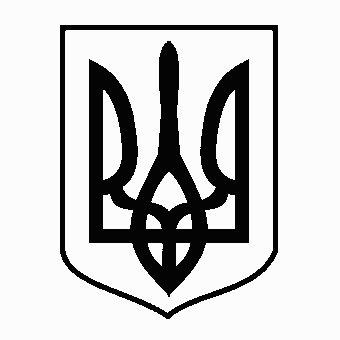 У К Р А Ї Н АЖовківська міська радаЛьвівського району Львівської області21-ша сесія VIII- го демократичного скликанняРІШЕННЯвід 23.12.2021р.         № 34                                                                           м. ЖовкваВідповідно до статей 25,26 Закону України «Про місцеве самоврядування в Україні» на виконання Закону України «Про освіту» від 05.09.2017 р.  №2145-VIII, Закону України «Про охорону дитинства», Закону України від 24.12.2015 рок № 911-VII «Про внесення змін до деяких законодавчих актів України», враховуючи висновки постійної комісії з питань охорони здоров’я, освіти, науки, культури, мови, прав національних меншин, міжнародного співробітництва, інформаційної політики, молоді, спорту, туризму та соціального захисту населення, комісії з питань планування соціально-економічного розвитку, бюджету, фінансів, інвестицій, торгівлі, послуг та розвитку підприємництва, Жовківська міська рада
                                            В И Р І Ш И Л А:1.Затвердити програму «Харчування дітей у ЗЗСО  Жовківської міської ради на 2022 рік» (далі – Програма), що додається.2.Реалізацію заходів Програми, що передбачають фінансування з загального фонду відділу освіти Жовківської міської ради проводити в межах затверджених бюджетних призначень.3.Реалізацію заходів Програми, що передбачають фінансування за батьківські кошти проводити в межах затверджених призначень спецфонду відділу освіти Жовківської міської ради.4.Відділу освіти Жовківської міської ради:4.1. Забезпечити виконання Програми.	4.2. Визначити, що внесення змін до Програми з метою покращення якості харчування проводиться за умов: змін до чинного законодавства. 5. Контроль за виконанням рішення покласти на комісії: з питань охорони здоров’я, освіти, науки, культури, мови, прав національних меншин, міжнародного співробітництва, інформаційної політики, молоді, спорту, туризму та соціального захисту населення (Чурій І.С.).Міський голова	Олег ВольськийЗАТВЕРДЖЕНО:Рішенням сесії Жовківської міської радивід 23.12.2021 р. № 34Голова Жовківської міської ради_____________Олег Вольський «_____» _________ 2021р.ПРОГРАМА«Харчування   дітей   у закладах  загальної середньої освітиЖовківської міської ради на 2022 рік»І. Загальні положенняУ 2021 році на території Жовківської міської громади функціонує 20 ЗЗСО на які поширюється дія Програми. У закладах навчається 4686 учнів, у тому числі діти із сімей пільгових категорій громадян (близько 415 учнів).ІІ. Мета і шляхи її досягненняЗдійснення конкретних заходів спрямованих на забезпечення права на соціальну, психологічну підтримку, повне забезпечення  безкоштовним харчуванням учнів пільгових категорій за кошти бюджету, харчування дітей не пільгових категорій за батьківські кошти, а також шляхом закупівель згідно ДК «Послуги їдалень». Досягнення мети, можливе за наявного механізму організації процесу харчування, який і визначається Програмою.ІІІ. Фінансово-економічне обґрунтуванняФінансування Програми буде здійснюватись відповідно до чинного законодавства за рахунок коштів місцевого бюджету Жовківської міської територіальної громади, а також батьківських коштів, для харчування дітей не пільгової категорії, від потреби.Кошти місцевого бюджету на харчування учнів у навчальних закладах громади визначені у Програмі прогнозовано забезпечать якісне та повноцінне харчування дітей на період 2022 року.В розрахунок вартості гарячого харчування  на 1-ну дитину пільгової категорії учнів входять видатки на закупівлю продуктів харчування.В розрахунок вартості гарячого харчування на 1-ну дитину за батьківські кошти із 20% націнкою та /або/ придбанні буфетної продукції за батьківські кошти із націнкою 20% за продукцію, можуть враховуватися видатки на утримання працівників шкільних їдалень, буфетів (за необхідності), видатки на покращення матеріально-технічної бази їдалень. Націнка 20% із коштів батьків може спрямовуватися на покриття видатків комунальних послуг пов’язаних із харчуванням. ІV. Прогноз  результатівВиконання визначених Програмою заходів дозволить у 2022  році організувати харчування учнів у навчальних закладах.Начальник відділу освіти						Василь СалоПаспортПрограми харчування дітей у закладах загальноїсередньої освіти Жовківської міської  ради на 2022 рік
Начальник відділу освіти						Василь СалоДодаток №1 до ПрограмиVІ. Основні заходи Програми та механізм розподілу плати за 
харчування /бюджетні кошти/
VІІ. Очікувані результатиВиконання визначених Програмою заходів дозволить надати одноразове безкоштовне харчування для учнів пільгових категорій визначених Програмою, та харчування за небюджетні кошти усіх учасників освітнього процесу.Вартість одноразового безкоштовного гарячого харчування у закладах освіти  становитиме орієнтовно 24 грн 00 коп.
VІІІ. Джерела фінансуванняРеалізація Програми проводиться відповідно до чинного законодавства, шляхом фінансування за рахунок місцевого бюджету та інших коштів не заборонених законом.Начальник відділу освіти						Василь СалоПро  затвердження   Програми   «Харчування   дітей   у ЗЗСО  Жовківської міської ради на 2022 рік»1Ініціатори розроблення Програми Відділ освіти Жовківської міської ради2Розробник Програми Відділ освіти Жовківської міської ради4Головний розпорядник коштів та розпорядник коштів Жовківська міська радаВідділ освіти Жовківської міської ради5Відповідальні виконавці ПрограмиВідділ освіти Жовківської міської ради Директори ЗЗСО Суб’єкти підприємницької діяльності згідно укладених договорів6Учасники Програми Відділ освіти Жовківської міської ради Директори ЗЗСО Батьки та учні ЗЗСОФізичні та юридичні особи за договорами на постачання продуктів харчування та послуг;Обслуговуючий персонал шкіл залучений до організації харчування шкіл;7Термін реалізації Програми 2022 рік8Перелік бюджетів, які беруть та можуть взяти участь у виконанні Програми Бюджет Жовківської міської територіальної громади  відділ освіти9Загальний обсяг визначених фінансових ресурсів, необхідних для реалізації Програми ,для дітей пільгових категорій
1 500 000  10.Батьківські кошти для харчування дітей не пільгових категорій та учнів ГПД (груп продовженого дня) усіх категорій.1 200 000№
з/пЗаходиКатегорія дітей на які поширюється захід1.Звільнення від батьківської плати на 100% Відповідно до Закону України від 24.12.2015 р. №911-VIII «Про внесення змін до деяких законодавчих актів України», Закону України «Про загальну середню освіту», Закону України «Про охорону дитинства»,Закону України «Про статус і соціальний захист громадян, які постраждали внаслідок Чорнобильської катастрофи»Харчування проводиться за наявності поданих заяв та довідок (або висновків, які посвідчують приналежність до певної категорії сімей та їх дітей)Діти з інвалідністю; Діти сироти та позбавленні; батьківського піклування Діти із сімей, які отримують допомогу відповідно до ЗУ «Про державну соціальну допомогу малозабезпеченим сім’ям»;Діти, що навчаються на інклюзивній формі навчання; Діти учасників бойових дій ООС(АТО), включно з тими, чиї батьки мають лише довідку завірену військовим комісаром.(ст 10 ЗУ «Про статус ветеранів війни, гарантії їх соціального захисту»Діти, що потерпіли від Чорнобильської катастрофи ;Діти вимушених переселенців із зони ООС(АТО)Діти, батьки яких мають статус «дитина війни»;